     363120, РСО-Алания, Пригородный район, ст. Архонская, ул. Ворошилова 44, тел. 8(86739)3-12-79, Email:tchernitzkaja.ds23@yandex.ruФОТООТЧЕТо выставке поделок"Осенние фантазии",проведённой во 2-ой младшей группе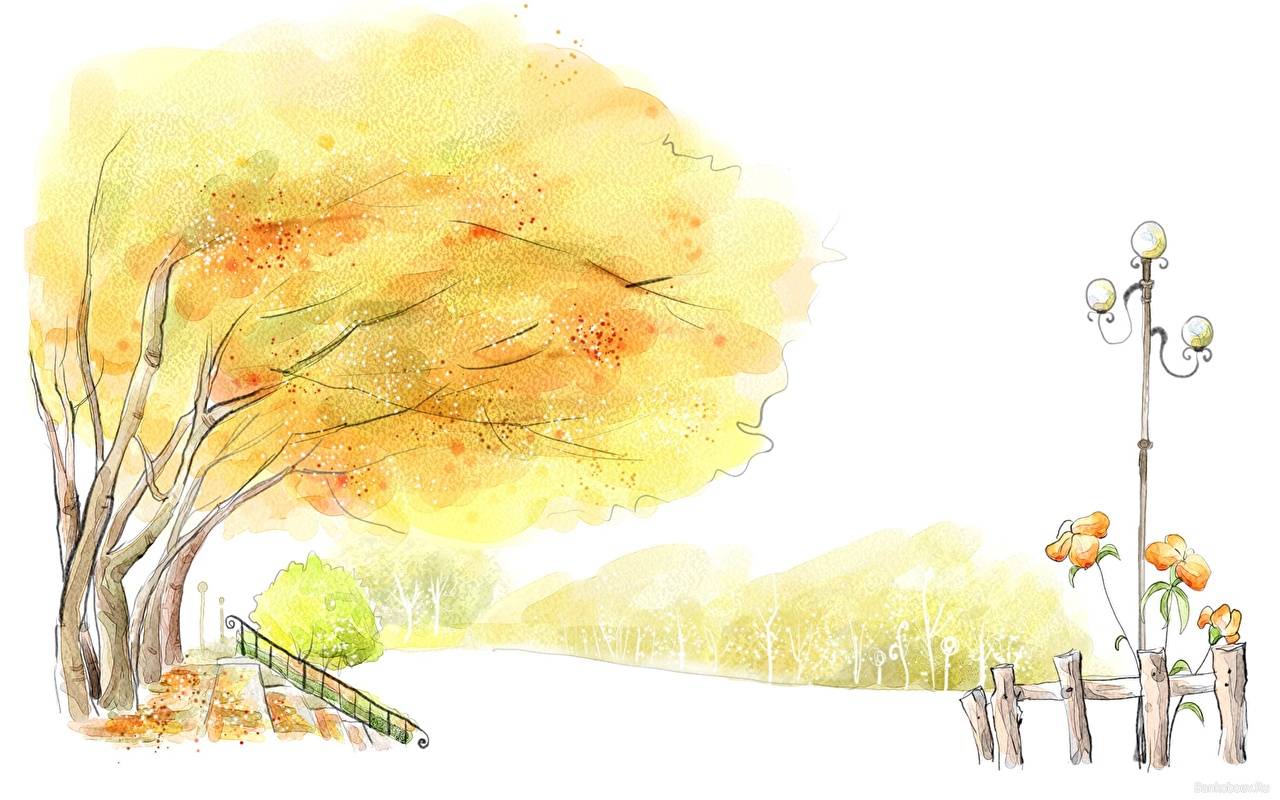 Подготовили и провели: Лакиза Ю.П., Петрина Н.Н.Октябрь, 2018 годВЫСТАВКА ДЕТСКО-РОДИТЕЛЬСКИХ РАБОТ«ОСЕННИЕ ФАНТАЗИИ»Для поделок щедро осень
Нам с деревьев шишки сбросит,
Жёлуди, каштаны. –
Соберу и стануИз кусочков пластилина,
Камешков и шишек,
И семян – делать павлинов,
Петушков и мишек!Наши руки – не для скуки!
Всё умеют делать руки!
Интересные дела
Осень детям принесла!Цель выставки: Обогащение детско-родительских отношений, вовлечение родителей в воспитательно-образовательный процесс  детского сада, развитие художественно-эстетического восприятия.Участие семей в конкурсах поделок из природного материала обогащает семейный досуг, и объединяет детей и взрослых в общих делах. В результате у детей воспитывается трудолюбие, аккуратность, внимание к близким, уважение к труду. Это начало патриотического воспитания, любви к родному краю, окружающей нас природе. Занимаясь с ребёнком изготовлением поделок, взрослый оказывает  огромное влияние на гармоничное развитие его личности, к тому же время, проведенное вместе с родителями, бесценно! Осень одарила нас замечательными материалами и идеями для творчества: желудями, каштанами, шишками, разноцветными цветами и листочками, фруктами и овощами. Всё это богатство может пойти на создание оригинальных украшений, забавных игрушек, аппликаций и букетов. Итак, пора действовать!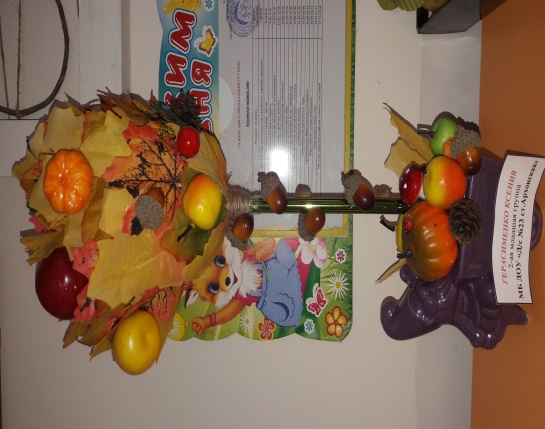 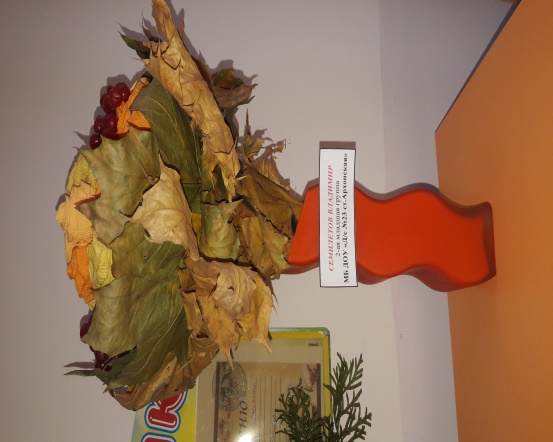 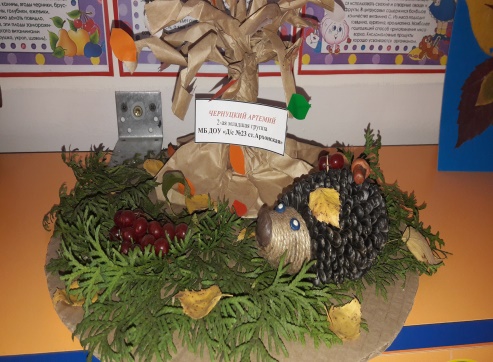 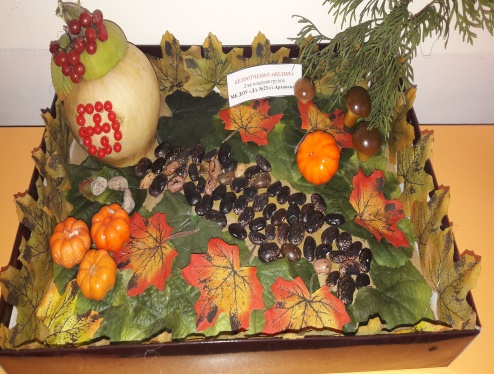 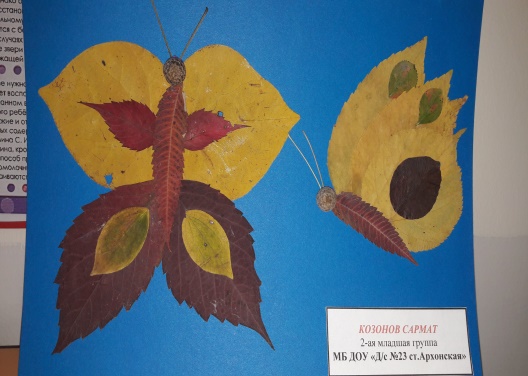 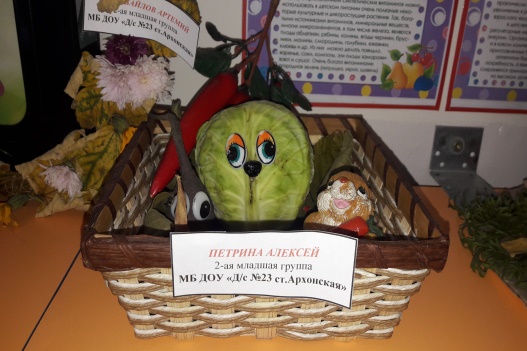 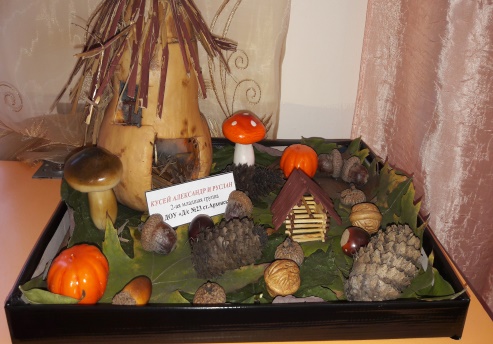 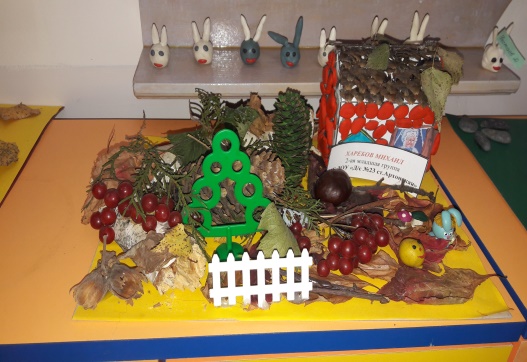 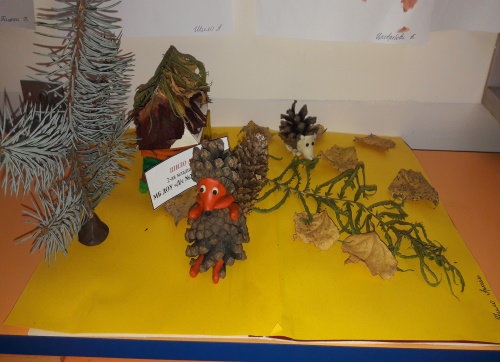 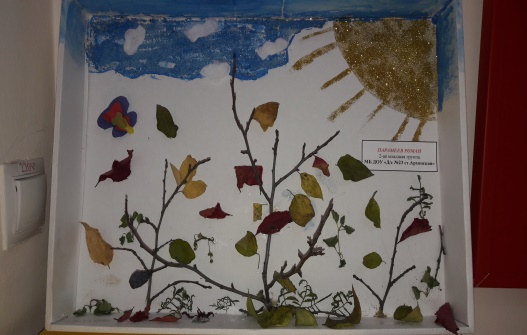 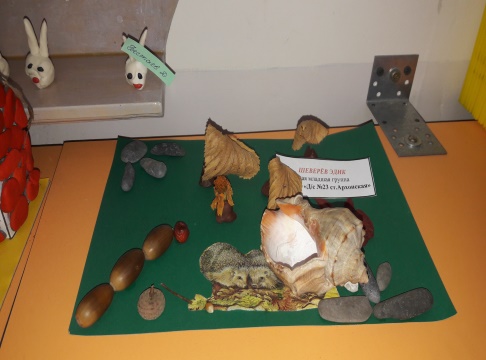 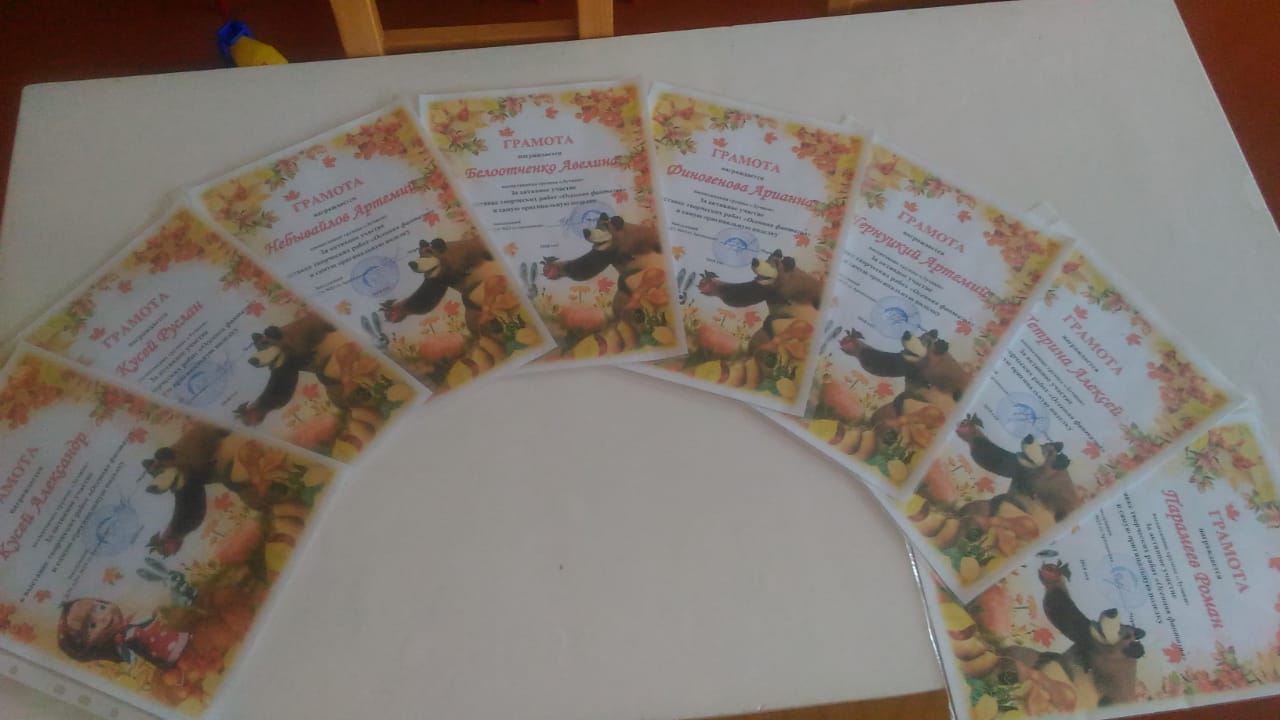 РеспубликæЦæгат Ирыстон-Аланийы Горæтгæрон раойны скъолайы агъоммæйы ахуырадон муниципалон бюджетон уагдон «Архонкæйы 23-æм сывæллæтты рæвдауæндон»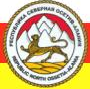 Республика СевернаяОсетия – Алания Муниципальное Бюджетное дошкольное образовательное учреждение «Детский сад №23ст. Архонская»